Co-Präsidium: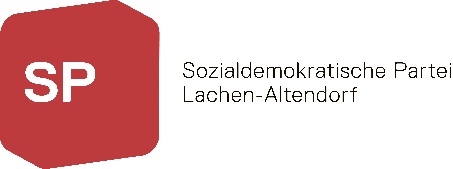 Mark Spengler		Thomas BüelerElmerstrasse 4		Tulpenweg 38852 Altendorf		8853 Lachen079 420 43 35		077 424 58 10bolderdash@gmx.ch			thomas.bueele@gmail.comHerzliche Einladung zu denam Montag, 03. Februar und Donnerstag, 06. Februar 2020jeweils ab 19.00 Uhr, Hotel Bären, Marktstrasse 9 in LachenAm 22. März 2020 finden im Kanton Schwyz die Kantons- und Regierungsratswahlen statt. In unseren beiden Gemeinden treten wir mit tollen Kantonsratslisten an und stellen mit Elsbeth Anderegg Marty gar eine Regierungsratskandidatin. Um möglichst viele Wähler*innen in Lachen und Altendorf zu erreichen, werden wir wiederum zusammen Wahlwerbekarten schreiben. Wir stellen die Wahlwerbekarten, Briefumschläge, Marken und die Stimmberechtigtenliste zur Verfügung. Du bringst ein, zwei gute Stifte und - falls möglich - deinen Laptop für den Zugriff auf die Stimmberechtigtenliste mit.Wir freuen uns auf deine Mithilfe! Mark und ThomasPS: Die aktuellen Informationen zu den Aktivitäten der SP Lachen-Altendorf findest du stets auf unserer Homepage: www.spschwyz.ch/lachen-altendorf.